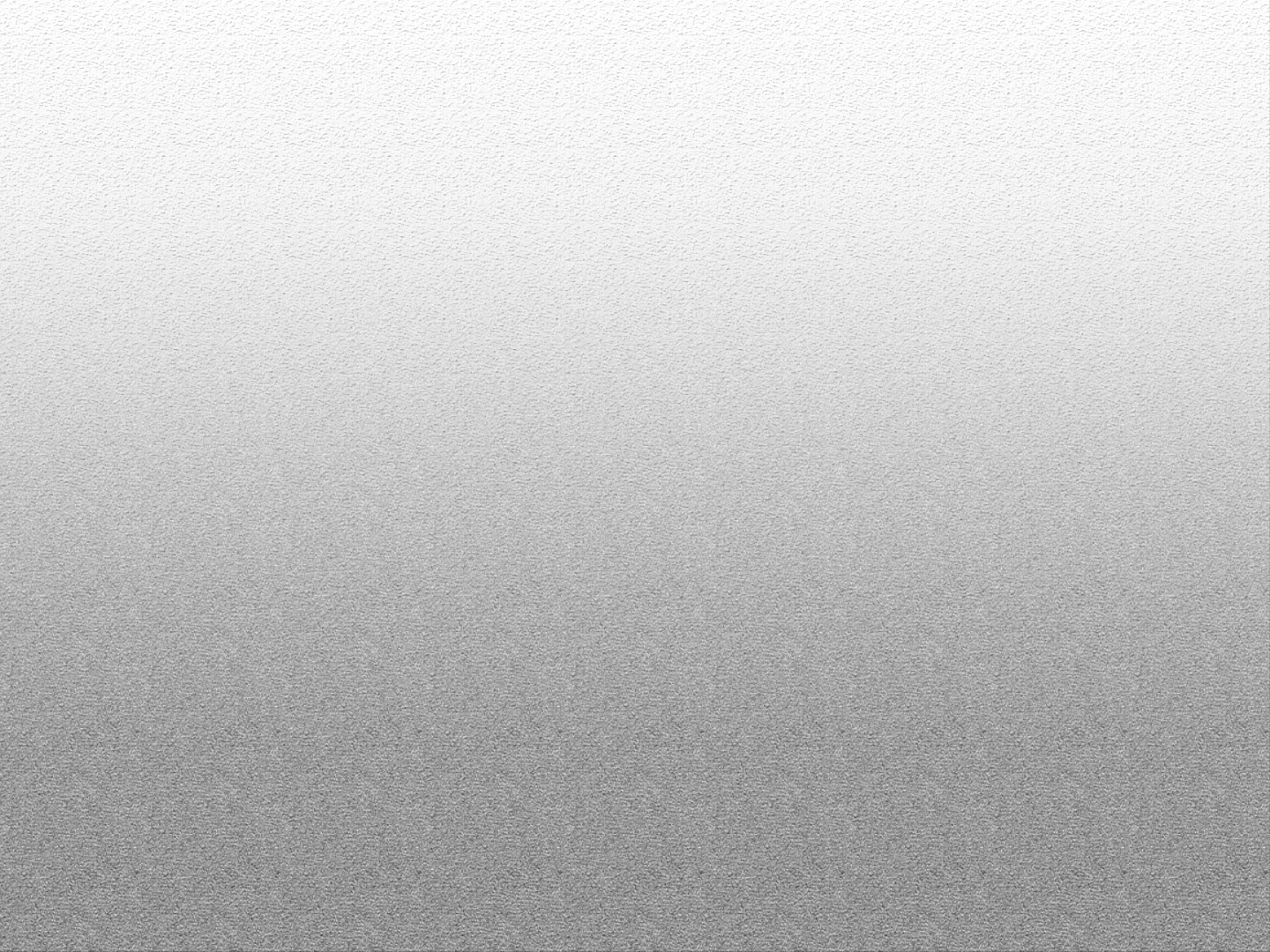 Примечание: Все заголовки — это ссылки, которые ведут на полный текст статьи. Для перехода: зажмите CTRL и щелкните левой кнопкой мыши по интересующему заголовку.Уполномоченный по правам человека в Российской ФедерацииРАПСИ (rapsinews.ru), 27 сентября 2021Более 10 тыс звонков поступило на горячую линию аппарата Москальковой в этом годуМОСКВА, 27 сен - РАПСИ. С начала года на горячую линию уполномоченного по правам человека в РФ Татьяны Москальковой поступило 10524 звонка.В пресс-службе рассказали, что люди обращаются за помощью в восстановлении нарушенных прав, хотят узнать информацию по ранее направленным жалобам, уточнить, на какой стадии рассмотрения находится их обращение. Больше всего заявителей беспокоят вопросы защиты жилищных прав, здравоохранения, пенсионного обеспечения и социальной поддержки, соблюдения трудовых прав.Обратиться к уполномоченному можно по телефону горячей линии 8-800-7075667, а также по почте: 119121, Российская Федерация, г. Москва, Смоленский бульвар д. 19, стр. 2. Кроме того, обратиться можно через интернет-приемную на сайте. http://rapsinews.ru/human_rights_protection_news/20210927/307412544.htmlВернуться к оглавлениюОткрытые обращенияУкрининформ (ukrinform.ru), 27 сентября 2021Денисова требует предоставить медпомощь политзаключенному ЯцкинуУ украинского политзаключенного Ивана Яцкина в результате тромбофлебита началось обострение трофической язвы на обеих ногах.Как передает Укринформ, об этом сообщила Уполномоченный Верховной Рады Украины по правам человека Людмила Денисова по результатам встречи с адвокатом Николаем Полозовым.В частности, участники встречи обсудили вопросы защиты украинских политзаключенных во временно оккупированном Крыму."Получила информацию о состоянии здоровья украинского политзаключенного Ивана Яцкина. К сожалению, у него в результате тромбофлебита началось обострение трофической язвы на обеих ногах. Руководство Симферопольского СИЗО продолжает игнорировать потребность в экстренном медицинском обследовании и профессиональной медпомощи", - сообщила Денисова, отметив, что такие действия руководства Симферопольского СИЗО ставят под угрозу жизнь нашего соотечественника.Отдельно Денисова уточнила, что она и Полозов во время встречи акцентировали внимание на соблюдении прав незаконно лишенных свободы по политическим мотивам крымскотатарских активистов Наримана Джелялова и Асана и Азиза Ахтемовых, которых удерживают в Симферопольском СИЗО.Денисова и Полозов на встрече акцентировали на необходимости обеспечения правовой защиты со стороны МИД Украины и предоставления Джелялову и братьям Ахтемовым медицинской помощи.Украинский омбудсмен также призвала министра иностранных дел Украины Дмитрия Кулебу способствовать правовой поддержке незаконно удерживаемых украинских политзаключенных.Денисова обратилась и к Уполномоченному по правам человека в РФ Татьяне Москальковой с требованием провести полное обследование Яцкина в квалифицированном медучреждении и предоставить ему соответствующий комплекс лечения.Как сообщалось, 3 и 4 сентября в оккупированном Крыму задержали и вывезли в неизвестном направлении Эльдара Одаманова, Асана и Азиза Ахтемовых, Шевкета Усеинова и Наримана Джелялова.После "административного ареста" Усеинова и Одаманова выпустили на свободу.6 сентября Киевский районный "суд" Симферополя принял постановление о взятии под стражу Джелялова и двоюродных братьев Азиза и Асана Ахтемовых до 4 ноября. Их обвинили по ч.1 статьи 281 (Диверсия) УК РФ за якобы причастность к повреждению газопровода в селе Перевальное 23 августа.Позже Асану Ахтемову было усилено обвинение на "Диверсию, совершенную группой лиц" (ч. 2 статьи 281). Кроме того, против Ахтемова было выдвинуто обвинение по ч.4 статьи 222.1 УК (Незаконное приобретение, хранение взрывчатых веществ группой лиц).Адвокат считает, что усиление обвинения является местью Асану Ахтемову за то, что он изменил признательные показания, которые дал ранее под пытками.24 сентября "суд" в оккупированном Крыму отклонил апелляцию защиты Асана Ахтемова на избранную ему меру пресечения в виде ареста до 4 ноября. Заседание проходило без участия подсудимого.В тот же день так называемый апелляционный суд в оккупированном Крыму оставил в силе постановление "суда" первой инстанции об аресте Азиза Ахтемова, сократив его срок пребывания в СИЗО только на двое суток.Что касается Яцкина, то так называемый Верховный суд Крыма незаконно приговорил гражданина Украины к 11 годам лишения свободы с отбыванием наказания в колонии строгого режима, и после окончания - к одному году ограничения свободы (административному надзору).Позже в оккупированном Крыму прошло выездное заседание Третьего апелляционного суда общей юрисдикции, на котором приговор в отношении Яцкина - 11 лет лишения свободы в колонии строгого режима - оставили в силе.Уроженец села Войково Первомайского района АРК Иван Яцкин был задержан 16 октября 2019 года. Его обвинили в государственной измене в форме шпионажа (ст. 275 УК РФ). По версии российского следствия, находясь в Симферополе с 14 февраля по 30 марта 2016 года, Яцкин якобы по заданию СБУ общался со своими знакомыми среди правоохранителей, "собирая персональные данные сотрудников оперативно-розыскного бюро МВД по Республике Крым, представляющие государственную тайну". Находясь с апреля по июль 2016 года на территории Украины, "через сеть Интернет, а также во время личных встреч с сотрудниками СБУ" он якобы передал им эти данные. Денисова требует предоставить медпомощь политзаключенному Яцкинуhttps://www.ukrinform.ru/rubric-crimea/3322964-denisova-trebuet-predostavit-medpomos-politzaklucennomu-ackinu.htmlВернуться к оглавлениюДеятельность региональных уполномоченныхПРАВО.RU (pravo.ru), 27 сентября 2021Петербургский омбудсмен защищает пенсионерку от бездействия властей в судеУполномоченный по правам человека в Северной столице Александр Шишлов подал в суд на комитет по вопросам законности, правопорядка и безопасности, который не смог защитить женщину от ночного шума.Шишлов считает, что городские власти нарушили права петербурженки, страдающей от нарушения тишины в ночное время от соседей сверху, пишет "Интерфакс". Она безуспешно пыталась привлечь нарушителей к административной ответственности, но чиновники три раза неправильно составили протоколы, а один раз в возбуждении дела было отказано. Чиновники также не дали пенсионерке ознакомиться с процессуальными документами, сославшись на защиту персональной информации.Глава комитета сказал, что составили они все правильно, отказали тоже правильно, а в том, что дело не возбудили, виноват аппарат мирового судьи. Омбудсмен тогда инициировал проверку прокуратуры и по ее итогам подал иск в Смольный районный суд. Рассмотрение дела назначили на 5 октября.Уполномоченные по правам человека имеют право обращаться в суд на госорганы в 2020 году. Это первый такой иск в России.Право.ru https://pravo.ru/news/235136/Вернуться к оглавлению2. Защита гражданских и политических прав и свобод	2.1. Право избирать и быть избранным	Афиша Daily (daily.afisha.ru), 27 сентября 2021Генпрокуратура признала "Европейскую сеть организаций наблюдения за выборами" нежелательнойГенпрокуратура России признала международную НПО "Европейская сеть организаций наблюдения за выборами" (ENEMO) нежелательной на территории страны. Об этом сообщается на официальном сайте ведомства.В заявлении отмечается, что такое решение основано на "изучении поступивших материалов". Поводом послужило то, что деятельность ENEMO "представляет угрозу основам конституционного строя и безопасности" России."Информация о принятом решении направлена в Минюст России для внесения сведений в перечень иностранных и международных неправительственных организаций, деятельность которых признана нежелательной на территории Российской Федерации, и их обнародования", - заключают представители Генпрокуратуры.Согласно описанию на сайте ENEMO, сеть была основана в сентябре 2001 года. На данный момент ее членами являются 23 организации из 18 стран Центральной и Восточной Европы, Центральной Азии, а также Евросоюза.В России организацией-членом ENEMO стало Общероссийское общественное движение в защиту прав избирателей "Голос"*. В июне 2013 году Минюст приостановил ее деятельность, признав НКО-иноагентом.* "Голос" внесен Минюстом в реестр некоммерческих организаций, выполняющих функцию иностранного агента. https://daily.afisha.ru/news/55009-genprokuratura-priznala-evropeyskuyu-set-organizaciy-nablyudeniya-za-vyborami-nezhelatelnoy/Вернуться к оглавлению5. Защита прав отдельных категорий граждан	5.7. Защита прав иностранных граждан	NEWS.ru, 27 сентября 2021Больше не беженец: почему из РФ выдворяют правозащитницу Чупик - NEWS.ru - 27.09.21Автор: Касс АнтонЮрист, защищающая права рабочих-мигрантов, не имела российского гражданства, ее история - в материале NEWS.ruФСБ запретила въезд на территорию РФ сроком на 30 лет московской правозащитнице, руководителю некоммерческой организации помощи мигрантам Tong Jahoni ("Утро мира") Валентине Чупик. Ночью 25 сентября ее задержали в аэропорту Шереметьево по прилету из Армении, изъяли документы и отправили в спецприемник, в котором она находится и сейчас. Чупик является гражданкой Узбекистана, откуда ей пришлось эмигрировать и получить статус беженца в России. Сама активистка уверена, что злоключения связаны с ее деятельностью, коллеги опасаются, что женщину вернут на родину, где ей могут грозить преследования. По другой версии, правозащитницу выдворят в любую другую страну, поскольку об экстрадиции по запросу Ташкента речи не идет.Правдоруб тошнотворныйКак сообщает адвокат Ольга Гнездилова, силовики вручили Валентине Чупик уведомление управления по вопросам миграции столичного ГУ МВД. Из этого документа, копия которого имеется в распоряжении NEWS.ru, следует, что правозащитница лишена своего статуса на основании пп.2, п.2, ст.9 ФЗ "О беженцах". Данная норма позволяет лишать звания беженца, если он "сообщил заведомо ложные сведения, либо предъявил фальшивые документы, послужившие основанием для признания беженцем, либо допустил иное нарушение положений настоящего Федерального закона".В связи с этим пограничники запретили Валентине Чупик въезд в Россию до сентября 2051 года, отправив в спецприемник аэропорта Шереметьево. Оттуда она смогла дозвониться до коллег и сообщила, что официальная причина лишения ее статуса вызывает множество вопросов.Те, кто меня знает, понимают, что я правдоруб тошнотворный, не одного секрета в жизни не имею и фальшивые документы ненавижу просто. Так что вот это, то, что указано в бумажке, - это просто бред, - подчеркнула Чупик.Она утверждает, что сотрудники ФСБ объяснили ей причину лишения статуса беженца тем, что она "слишком активно говорит о системной коррупции в МВД и слишком много подавала жалоб на задержания мигрантов" и "все полицейские Москвы и Петербурга" якобы жалуются на нее. Правозащитница добавила, что адвокаты "пытались прорваться", но не смогли оказать ей юридическую помощь, не имея специального пропуска от погранслужбы. Она также сообщила, что у нее отобрали документ, свидетельствующей о статусе беженца, благодаря которому она могла бы "выехать в безопасную третью страну". Чупик сослалась на нормы действующего законодательства, по которым после лишения статуса беженца у человека есть месяц на обжалование этого решения и в это время изымать у нее удостоверение беженца не имели права.По данным издания "Фергана", активистку якобы хотят депортировать за пределы России в течение 24 часов. В таком случае Европейский суд по правам человека (ЕСПЧ) не успеет применить правило 39, позволяющее приостановить выдворение до рассмотрения апелляции. Однако с момента задержания Чупик прошло уже более суток.В телефонном разговоре с коллегами Чупик успела рассказать, что ей даже в заключении продолжают звонить за юридической помощью мигранты, которых "продолжают задерживать". Также ей звонят и "прекрасные нацисты, радуются, угрожают". Она пообещала, что если "останется живой", то продолжит помогать иностранным рабочим "в любой точке мира".Связавшаяся с правозащитницей журналистка Гала Петри написала, что Валентина Чупик опасается за состояние своей 84-летней матери, которая "только на костылях пять метров может пройти минут за 10". По последней информации, к живущей в Подольске пенсионерке приходили с обыском. В итоге полицейские (и, как со слов Чупик пишет адвокат Дарья Тренина, представители ФСБ) не составили никаких бумаг.Убежденный узбекистанецКак рассказала NEWS.ru Светлана Ганнушкина, председатель признанного в РФ иноагентом комитета "Гражданское содействие", сейчас правозищитники через уполномоченного по правам человека в России Татьяну Москалькову добиваются, чтобы к Валентине Чупик допустили адвоката.То, что к ней не пускают адвоката уже вторые сутки - это нарушение Конституции. Она возвращалась из поездки и ей вручили бумажку о лишении статуса беженца. При этом в уведомлении толком не объясняется, какие основания послужили причиной для этого, фактически не объяснив причин. Какие основания были столько лет ее держать в статусе беженца, а затем взять и решить, что все, хватит? Я не знаю, какие у нее были отношения с миграционной службой и предупреждали ли ее [ранее]. Она гражданка Узбекистана, но могла бы получить российское гражданство, хотя от него отказывалась и все удивляются, почему.Светлана Ганнушкина председатель комитета "Гражданское содействие" По данным собеседницы NEWS.ru, Узбекистан не требует выдать Валентину Чупик. И если речь идет о депортации из России, значит задержанная имеет право выехать в любую страну. Но также, по словам Ганнушкиной, женщине должны дать возможность оспорить лишение статуса беженца, потому что "не бывает у нас таких решений, которые бы не подлежали обжалованию".В признанном в РФ иноагентом Комитете против пыток напротив, опасаются, что Валентину Чупик могут депортировать в Узбекистан, где ей грозит "преследование со стороны властей". В связи с этим организация направила срочное обращение в ЕСПЧ.Риск подвергнуться жестокому обращению или пыткам в Узбекистане для Валентины настолько высок, что она не должна быть выслана из России. Мы обратились в ЕСПЧ с прошением по 39 правилу, которое применяется при исключительных обстоятельствах. Европейский суд рассматривает срочные обращения довольно быстро, но сейчас счет идет на часы, - пояснила юрист комитета Мария Задорожная.Из аппаратчика в диссидентыВалентина Чупик является уроженкой Ташкента, в Россию из Узбекистана она эмигрировала в 2006 году после того, как в мае 2005-го там вспыхнули волнения в городе Андижане, подавленные местными властями. Согласно анкете правозащитницы на сервисе поиска работы, на момент андижанских событий она работала в Социологическом центре при аппарате президента Узбекистана, а до этого трудилась заместителем начальника отдела демографии и рынка труда при министерстве макроэкономики и статистики республики.Как рассказывала Чупик, она покинула родину из-за преследований со стороны узбекистанской Службы национальной безопасности (СНБ), где, со слов правозащитницы, ее пытали, в течении 30 часов заставляя стоять в одном положении, не разрешая есть, пить, спать и ходить в туалет. При этом, причину преследований на родине она не раскрывала. После отставки в 2018 году главы СНБ Рустама Иноятова, которого критиковали за нарушения прав человека в том числе во время андижанских событий, активистка признавалась, что "хочет домой", но не была уверена, насколько это безопасно после изменений в руководстве спецслужбы и после смерти прежнего президента страны Ислама Каримова.Поселившись в Москве на правах беженца, Чупик, как писала "Фергана", стала одной из немногих в России, кто получил этот статус, которого она добилась в 2009 году. С этого момента, правозащитница, имевшая звание кандидата юридических наук, а также опыт исследований в области миграционной политики, занималась бесплатной юридической помощью иностранным рабочим. Последние обращались к ней, когда сталкивались с незаконными задержаниями, депортацией, невыплатой зарплаты и другими нарушениями прав мигрантов.В публичных заявлениях Чупик неоднократно говорила, что российские власти проводят мигрантофобскую политику. В комментарии NEWS.ru она, в частности, утверждала, что перед выборами стали активнее "бороться с мигрантами" и для этого якобы объявляют массовой любую драку с участием выходцев из стран СНГ. Полиция, по словам правозащитницы, депортирует участников "несуществующих драк" из-за желания нажиться на мигрантах, а СМИ помогают силовикам - причем как лояльно настроенные к Кремлю, так и оппозиционные, в том числе признанная иноагентом в РФ "Медуза".Стоит отметить, что Валентина Чупик - не единственный правозащитник, занимающийся тематикой миграции, у которого за последний год возникали проблемы с властями. В феврале зампрокурора подмосковных Люберец Нарек Челебян направил в местный суд иск к уроженцу Узбекистана Бахрому Хамроеву, который занимается отстаиванием интересов политических эмигрантов из стран Средней Азии. Надзорное ведомство собиралось аннулировать его брак с жительницей столичного региона Маргаритой Сусляковой, который был расторгнут еще в 1999 году. Хамроев и его коллеги полагают, что таким способом его хотят лишить российского гражданства.Смотрите нас на Youtube Больше не беженец: почему из РФ выдворяют правозащитницу ЧупикБольше не беженец: почему из РФ выдворяют правозащитницу ЧупикБольше не беженец: почему из РФ выдворяют правозащитницу Чупикhttps://news.ru/society/bolshe-ne-bezhenec-pochemu-iz-rf-vydvoryayut-pravozashitnicu-chupik/Вернуться к оглавлению7. Международное сотрудничество	7.1. Международный компонент прав человека	Крым.реалии (ru.krymr.com), 27 сентября 2021На осенней сессии ПАСЕ не будут проводить дебаты по преследованию коренных народов Крыма - ВасиленкоВ Парламентской ассамблее Совета Европы (ПАСЕ) не будут проводить дебаты по теме "Политические преследования коренных народов в Крыму Российской Федерацией", об этом сообщила 27 сентября член постоянной делегации Верховной Рады Украины в ПАСЕ Леся Василенко. По ее словам, это связано с тем, что резолюция о правах крымскотатарского народа была принято летом этого года."Тема дебатов "Политические преследования коренных народов в Крыму Российской Федерацией", предложенная нашей делегацией, не получила поддержки в бюро, где именно эти темы утверждаются. Объясняют тем, что в июне буквально была принята резолюция о правах крымскотатарского народа", - написала Василенко на своей странице в Facebook.Напомним, что в Страсбурге 27 сентября в очно-дистанционной форме стартовала осенняя сессия Парламентской ассамблеи Совета Европы, которая продлится до 30 сентября.Ранее член украинской делегации в ПАСЕ, депутата Верховной Рады Рустем Умеров сообщал, что Украина подала запрос на проведение данных дебатов. Соответствующее письмо было направлено на имя президента Парламентской Ассамблеи Совета Европы Рика Даймса. Данный запрос был отправлен после новой волны обысков, задержаний и арестов крымских татар на полуострове. В числе арестованных - крымскотатарский активист и политик Нариман Джелял. Напомним, Парламентская ассамблея Совета Европы 23 июня приняла резолюцию о правах крымских татар в аннексированном Россией Крыму.Ранее председатель Меджлиса крымскотатарского народа Рефат Чубаров назвал "оправданным" принятие резолюции ПАСЕ о правах крымских татар в аннексированном Россией Крыму.Председатель комитета Госдумы России по международным делам Леонид Слуцкий заявил, что Россия не будет выполнять резолюцию ПАСЕ о нарушении прав крымских татар в аннексированном Крыму, принятую накануне.Спикер Госдумы России Вячеслав Володин заявил, что Россия может инициировать вопрос о запрете въезда в страну автору представленного в ПАСЕ доклада о нарушениях прав крымских татар - представителю Исландии Сунне Эварсдоттир. Украинская делегация поднимала ранее с комиссаром Совета Европы по правам человека Дуней Миятович вопросы, касающиеся состояния прав человека в Крыму, реальных случаев исчезновения и незаконных арестов на полуострове, вопросы защиты прав крымских татар, а также отмены решения России о признании Меджлиса крымскотатарского народа "террористической организацией".Новости без блокировки и цензуры! Установить приложение Крым.Реалии для iOS і Android. https://ru.krymr.com/a/news-krym-debaty-korennyye-narody-pase/31480271.htmlВернуться к оглавлениюAspekty.net, 27 сентября 2021Последствия конфликта в Карабахе обсудят на сессии ПАСЕ в СтрасбургеАвтор: YervandОсенняя и заключительная в этом году сессия Парламентской ассамблеи Совета Европы (ПАСЕ) пройдет в Страсбурге с 27 по 30 сентября.Как сообщили в пресс-службе организации, в первый же день депутаты обсудят гуманитарные последствия конфликта в Нагорном Карабахе для Армении и Азербайджана.Основными пунктами повестки станут вопросы, связанные с изменением климата."Панель высокого уровня и интерактивные дебаты на тему "Окружающая среда и права человека: право на безопасную, здоровую и устойчивую окружающую среду", а также целый день дебатов на эту тему являются основным пунктом программы осенней сессии", - говорится в сообщении пресс-службы. Согласно проекту повестки, который еще должен быть утвержден на открытии сессии в понедельник, сразу семь дебатов по теме изменения климата и последствий связанных с ним процессов пройдут в среду.В ходе утверждения повестки сессии будет принято решение и по запросам на срочные и текущие дебаты, к настоящему моменту их всего пять. Инициаторы срочных дебатов предлагают провести дискуссии и принять по их итогам резолюции о ситуации в Афганистане, о возросшем миграционном давлении на границах Латвии, Литвы и Польши с Белоруссией, а также о новом проекте протокола к Конвенции Совета Европы о компьютерных преступлениях. Учитывая, что по регламенту ПАСЕ в ходе одной сессии срочные дебаты могут проводиться максимум дважды, одна из указанных тем будет отклонена. Кроме того, секретариат ассамблеи получил два запроса на дебаты в текущем формате (без принятия резолюций по итогам) о связях между ЕС и странами Западных Балкан, а также о политическом преследовании коренных народов Крыма со стороны России.Также руководство ПАСЕ объявит лауреата премии Вацлава Гавела. В этом году названы только два из трех номинантов: международная неправительственная организация "Репортеры без границ" и представительница белорусской оппозиции Мария Колесникова, которую в начале сентября в Минске приговорили к 11 годам лишения свободы. Личность третьего номинанта не разглашается "по соображениям безопасности".Среди других тем в течение недели будут обсуждать социально-экономическое неравенство в Европе, гендерный состав ассамблеи, борьба с "преступлениями чести". Также перед ассамблеей выступит с заявлением от Комитета министров Совета Европы глава МИД Венгрии Петер Сийярто, ожидаются выступления еврокомиссара по здравоохранению Стеллы Кириакидес и заместителя премьер-министра Северной Македонии по европейским вопросам Николы Димитрова. Также запланировано традиционное обращение генерального секретаря Совета Европы Марии Пейчинович-Бурич к депутатам, после которого она ответит на их вопросы.Сессия в условиях пандемииЭта сессия, как и все прошедшие в этом году, будет организована в гибридном формате, при котором часть депутатов примут участие в дебатах по видеосвязи.О войне в КарабахеКак известно, вторую войну в Карабахе с молчаливого согласия России, инициировал Азербайджан при активной поддержке Турции и боевиков с Ближнего Востока. В результате, по итогам боевых действий, Россия, использовав амбиции Азербайджана и Турции, добилась размещения своих "миротворческих сил" в Карабахе.В пикантной ситуации оказалась как Армения, которая фактически вынужденно допустила вмешательство России в дела второго армянского государства - Республики Арцах, так и Азербайджан, который вместо того, чтобы установить суверенитет над всем Карабахом, вынужденно согласился на присутствие на своей территории войск еще одного иностранного государства - РФ. Не без выгоды осталась и Турция, кто еще более усилил свое влияние на Азербайджан.Фактически, изображающий триумф Ильхам Алиев поставил Азербайджан в еще более зависимое положение от Москвы и Анкары.The post Последствия конфликта в Карабахе обсудят на сессии ПАСЕ в Страсбурге first appeared on Аспекти - найважливіші сфери життя в Україні і світі.https://aspekty.net/2021/posledstviya-konflikta-v-karabahe-obsudyat-na-sessii-pase-v-strasburge/Вернуться к оглавлениюЕЖЕДНЕВНЫЙ ДАЙДЖЕСТПО МАТЕРИАЛАМ ПУБЛИКАЦИЙ ПЕРИОДИЧЕСКОЙ ПЕЧАТИ и СЕТИ «ИНТЕРНЕТ» ПО ВОПРОСАМ ПРАВОЗАЩИТЫ, ЗАКОНОДАТЕЛЬСТВА И НАРУШЕНИЙ ПРАВ ЧЕЛОВЕКАСреда 28 сентября 2021 года